Step out of your comfort zone : It’s where the magic happens ! Bonjour, moi c’est Hélène Vancoppenolle. Je suis professeure de langues (anglais et néerlandais) au département des sciences juridiques, économiques et de gestion de la HEH.  Le 26 novembre dernier, malgré mes réticences et appréhensions, j’ai sauté le pas : j’ai pris un vol vers Dublin afin d’y effectuer une mobilité des personnels (Erasmus+) ! J’ai choisi d’y suivre une formation de 6 jours en anglais portant sur une approche pédagogique innovante, l’apprentissage par le service, appliquée à une thématique environnementale. Cette formation, organisée par Europass Teacher Academy, était spécialement destinée aux enseignants. Je me suis retrouvée dans un chouette groupe composé d’Allemands, de Lituaniens, de Croates et d’Italiens. Toute la semaine, de 9h à 14h, notre gentille professeure dublinoise nous a fait découvrir l’apprentissage par le service de manière interactive et participative. Alors que les matinées étaient studieuses, les après-midis étaient dédiées aux activités culturelles : European food fair, cours de danse irlandaise, visite guidée de Dublin, etc.  Tel Leopold Bloom, j’ai vagabondé dans la jolie ville de Dublin dès que j’avais un peu de temps libre. J’ai ainsi pu visiter une exposition captivante retraçant la vie et l’œuvre de W.B. Yeats, découvrir le désuet mais néanmoins charmant musée d’histoire naturelle, parcourir l’imposante cathédrale Saint Patrick ou encore plonger dans le temps dans les rayons de la bibliothèque Marsh. Quant aux soirées, elles étaient bien entendu consacrées aux sorties aux pubs, à la Smithwick's et à la musique live traditionnelle. Pour l’anecdote, je logeais à deux pas de la maison de naissance d’Oscar Wilde. Toute la durée de mon séjour, j’ai pu pratiquer l’anglais et échanger des idées tant avec des natifs qu’avec des collègues européens. Je dispose maintenant de tout un panel d’outils éducatifs que j’ai hâte de partager et tester. J’ai bénéficié d’une véritable immersion dans la culture irlandaise et Dublin n’a quasi plus de secrets pour moi.  De nature timide, cette semaine m’a réellement permis de m’affranchir de ma zone de confort. 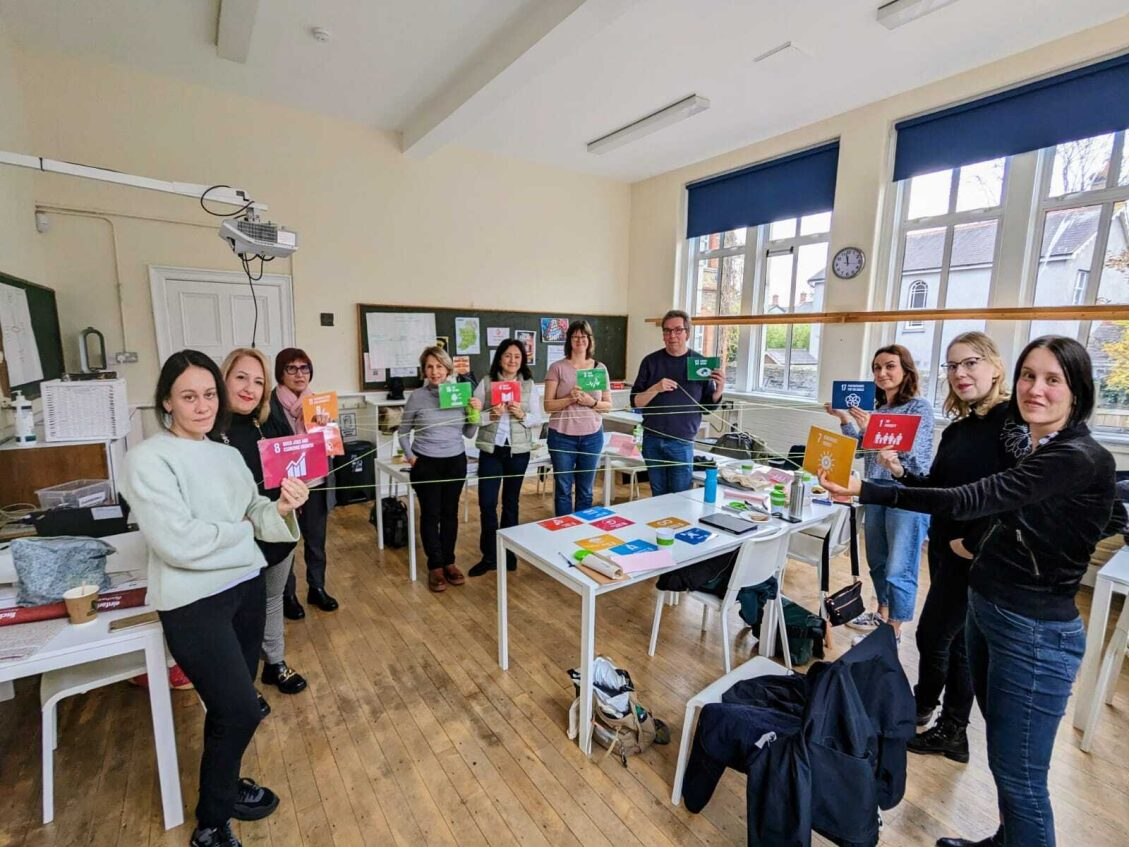 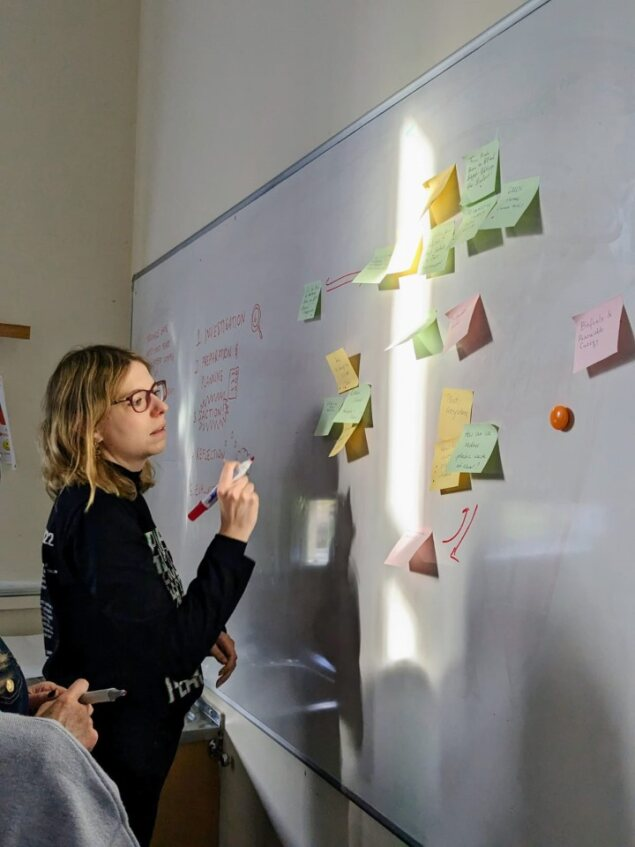 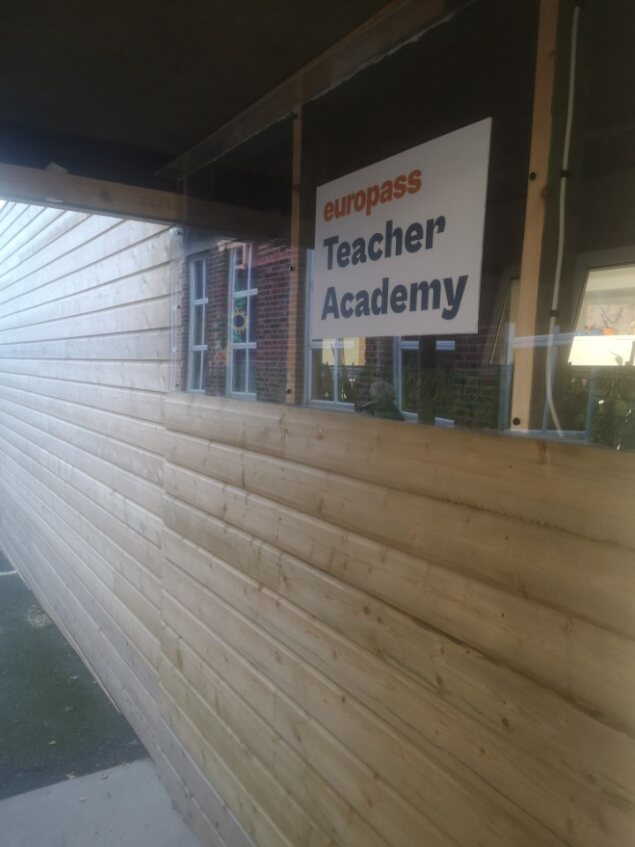 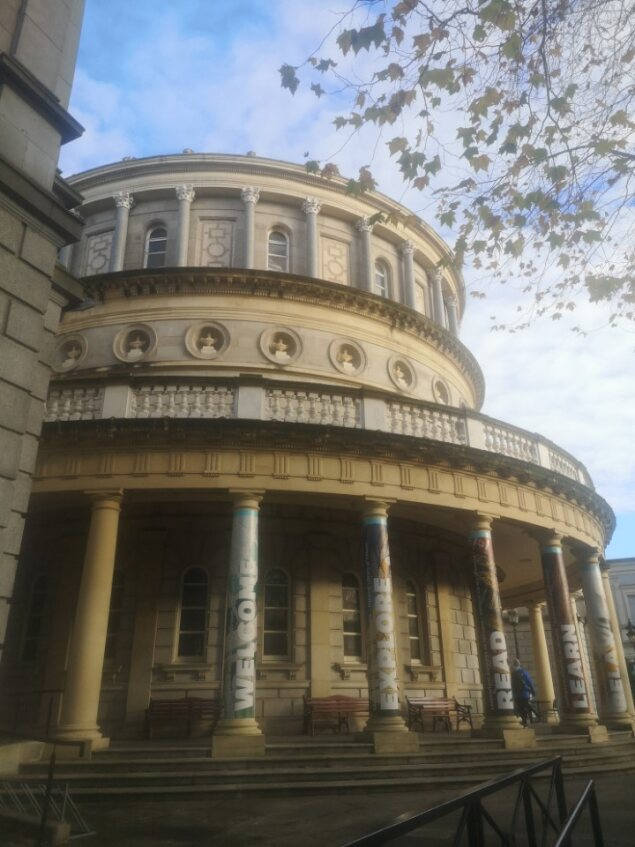 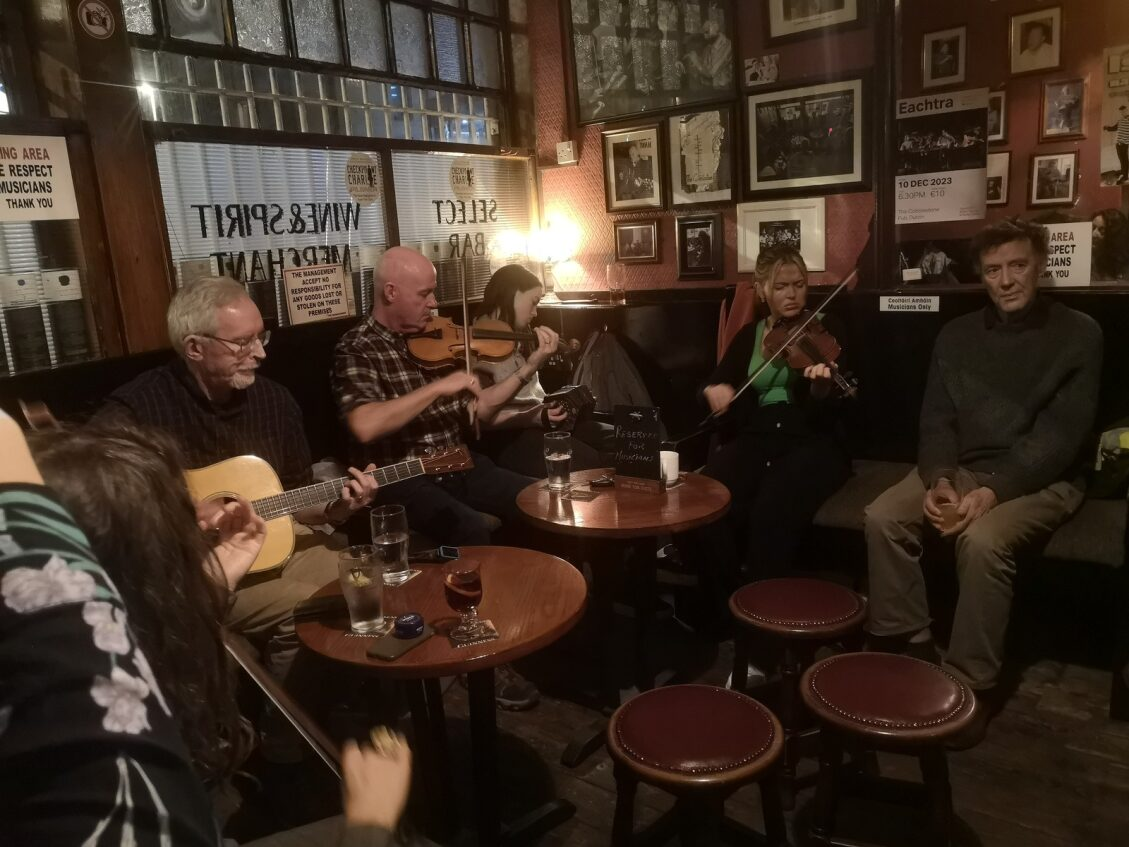 